Túrakód: TK-R_D-n  /  Táv.: 55,6 km  Szintidő: 4:07 óra, (átlagseb.: 13,48 km/h  /  Frissítve: 2024-01-12Túranév: Kerékpáros Terep-túra rövidtáv D-negyedRésztávokhoz javasolt rész-szintidők (kerekített adatok, átlagsebességgel kalkulálva):Feldolgozták: Baráth László, Hernyik András, Valkai Árpád, 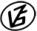 Tapasztalataidat, élményeidet őrömmel fogadjuk! 
(Fotó és videó anyagokat is várunk.)RésztávRésztávRész-szintidőRész-szintidőTK-R_D-n_01-rtRajt-Cél  (Dózsa-ház) - Bereklapos0:180:18TK-R_D-n_02-rtBereklapos - Pusztai-féle szélmalom0:220:40TK-R_D-n_03-rtPusztai-féle szélmalom  - T3 zsilip (Kurca)0:190:59TK-R_D-n_04-rtT3 zsilip (Kurca) - Alsó-Kurca (1)0:281:27TK-R_D-n_05-rtAlsó-Kurca (1) - Mindszent rév0:141:41TK-R_D-n_06-rtMindszent rév - 4521-es út, 20 km0:262:07TK-R_D-n_07-rt4521-es út, 20 km - Mihási kőris-sor0:472:54TK-R_D-n_08-rtMihási kőris-sor - Rajt-Cél (Dózsa-ház)1:134:07